TITLE OF THE ARTICLENAME SURNAMEINTRODUCTION (PURPOSE OF ARTICLE)Text text text text text text text text text text text text text text text text text text text text text text text text text text text text text text text text text text text text text text text text text text text text text text text text text text text text text text text text text text text text text text text text text text text text text text text text text text text text text text text text text text text text text text text text text text text text text text text text text text text text text text text text text text text text text text text text text text text text text text text text text text text text text text text text text text text text text text text text text text text text text text text text text text text text text text text text textSCIENTIFIC AIM, METHODOLOGY/METHODSText text text text text text text text text text text text text text text text text text text text text text text text text text text text text text text text text text text text text text text text text text text text text text text text text text text text text text text text text text text text text text text text text text text text text text text text text text text text text text text text text text text text text text text text text text text text text text text text text text text text text text text text text text text text text text text text text text text text text text text text text text text text text text text text text text text text text text text text.FINDINGSText text text text text text text text text text text text text text text text text text text text text text text text text text text text:text text text text text text text text,text text text text text text text text text text text text text text text text text text text,text text text text text text text text text text text text text text text text text text text text text text text text text text text text text text text text text text text text text.Text text text text text text text text text text text text text text text text text text text text text text text text text text text text text text text text text text text text text text text text text text text text text text text text text text text text text text text text text text text text text text text text.text text text text text text text text,text text text text text text text text text text text text text text text text text text text,text text text text text text text text text text text text text text text text text text text text text text text text text text text text text text text text text text text text text.Text text text text text text text text text text text text text text text text text text text text text text text text text text text text text text text text text text text text text text text text text text text text text text text text text text text text text text text text text text text text text text text text text text text text.Table 1 Models of the brandSource: [7]Text text text text text text text text text text text text text text text text text text text text text text text text text text text text text text text text text text text text text text text text text text text text text text text text text text text text text text text text text text text text text text text text text text text text text text text text text text text text text text text text text text text text text text text text text text text text text text text text text text text text text text text text text text text text text text text text text text text text text text text text text text text text.DISCUSSIONSText text text text text text text text text text text text text text text text text text text text text text text text text text text text text text text text text text text text text text text text text text text text text text text text text text text text text text text text text text text text text text text text text text text text text text text text text text text text text text text text text text text text text text text text text text text text text text text text.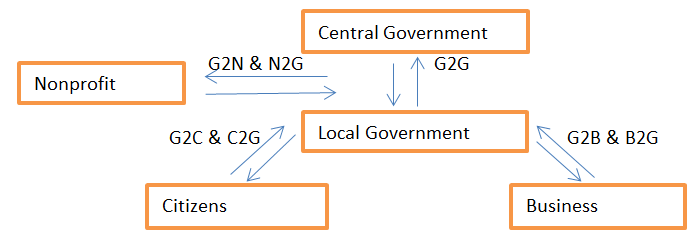 Figure 1 A broad schematic system for e-government modelsSource: [4]Text text text text text text text text text text text text text text text text text text text text text text text text text text text text text text text text text text text text text text text text text text text text text text text text text text text text text text text text text text text text text text text text text text text text text text text text text text text text text text text text text text text text text text text text text text text text text text text text text text text text text text text text text text text text text text text text text text text text text text text text text text text text.CONCLUSIONText text text text text text text text text text text text text text text text text text text text text text text text text text text text text text text text text text text text text text text text text text text text text text text text text text text text text text text text text text text text text text text text text text text text text text text text text text text text text text text text text text text text text text text text text text text text text text text text text text text text text text text text text text text text text text text text text text text text text text text text text text text text.REFERENCESBLAŽKOVÁ, M. 2007. Marketingové řízení a plánovaní pro malé a střední firmy. Praha: Grada Publising, a. s., 2007. 280 s. ISBN 978-80-247-1535-3.BRADLEY, F. 2003. Strategic marketing in the customer driven organization. Chichester: John Wiley & Sons Ltd., 2004. 287 s. ISBN 0-470-84985-1.ĎAĎO, J., KIRÁĽOVÁ, A., LESÁKOVÁ, J. 1994. Marketing v drobnom a strednom podnikaní. Bratislava: Ekonomická univerzita, 1994. 143 s. ISBN 80-225-0420-3.HORÁKOVÁ, H. 2003. Strategický marketing. Praha: Grada Publishing a. s., 2003. 199 s. ISBN 80-247-0447-1.KUSÁ, A., PIZANO, V. 2011. Marketingové analýzy a stratégie. Trnava: Univerzita sv. Cyrila a Metoda v Trnave, Fakulta masmediálnej komunikácie, 2011. 196 s. ISBN 978-80-8105-239-2.LESÁKOVÁ, D. a kol. 2011. Strategický marketing. Bratislava: Sprint dva, 2011. 366 s. ISBN 978-80-89393-56-5.Name SURNAME, titleAddress (affilation, department, street, post-code, country)e-mailAbstract: (200 – 250 words), Abstract, Abstract, Abstract, Abstract, Abstract, Abstract, Abstract, Abstract, Abstract, Abstract, Abstract, Abstract, Abstract, Abstract, Abstract, Abstract, Abstract, Abstract, Abstract, Abstract, Abstract, Abstract, Abstract, Abstract, Abstract, Abstract, Abstract, Abstract, Abstract, Abstract, Abstract, Abstract, Abstract, Abstract, Abstract, Abstract, Abstract, Abstract, Abstract, Abstract, Abstract, Abstract, Abstract, Abstract, Abstract, Abstract, Abstract, Abstract, Abstract, Abstract, Abstract, Abstract, Abstract, Abstract, Abstract, Abstract, Abstract, Abstract, Abstract, Abstract, Abstract, Abstract, Abstract, Abstract, Abstract, Abstract, Abstract, Abstract, Abstract, Abstract, Abstract, Abstract, Abstract, Abstract, Abstract, Abstract, Abstract, Abstract, Abstract, Abstract, Abstract, Abstract, Abstract, Abstract, Abstract, Abstract, Abstract, Abstract, Abstract, Abstract, Abstract, Abstract, Abstract, Abstract, Abstract, Abstract, Abstract, Abstract, Abstract, Abstract, Abstract, Abstract, Abstract, Abstract, Abstract, Abstract, Abstract, Abstract, Abstract, Abstract, Abstract, Abstract, Abstract, Abstract, Abstract, Abstract, Abstract, Abstract, Abstract, Abstract, Abstract, Abstract, Abstract, Abstract, Abstract, Abstract, Abstract, Abstract, Abstract, Abstract, Abstract, Abstract, Abstract, Abstract, Abstract, Abstract, Abstract, Abstract, Abstract, Abstract, Abstract, Abstract, Abstract, Abstract, Abstract, Abstract, Abstract, Abstract, Abstract, Abstract, Abstract, Abstract, Abstract, Abstract, Abstract, Abstract, Abstract, Abstract, Abstract, Abstract, Abstract, Abstract, Abstract, Abstract, Abstract, Abstract, Abstract, Abstract, Abstract, Abstract, Abstract, Abstract, Abstract, Abstract, Abstract, Abstract, Abstract, Abstract, Abstract, Abstract, Abstract, Abstract, Abstract, Abstract, Abstract, Abstract, Abstract, Abstract, Abstract, Abstract, Abstract, Abstract, Abstract, Abstract.Keywords: (5 – 6 words), keywords, keywords, keywords, keywords, keywords, keywordsJEL Classification: M15, M21 (http://www.aeaweb.org/jel/guide/jel.php)AUTHORSTANGIBLE AND VISUAL ELEMENTSINTANGIBLE ELEMENTSAaker (1992)Symbols and slogansIdentity, corporate brand, integrated communications, customer relationshipsBiggar and Selame (1992)Name, trademarkPositioning, brand communicationsDMB & B (1993)Product deliveryUser identification; opportunity to share a dreamO’Malley (1991)Functional valuesSocial and personal valuesYoung and Rubicam (1994)DifferentiationRelevance, esteem and familiarity